THƠ – TRUYỆN – BÀI HÁT THÁNG 10LỚP C1TUẦN I: THƠ: ĐÔI MẮT CỦA EM ( Lê Thị Mỹ Phương )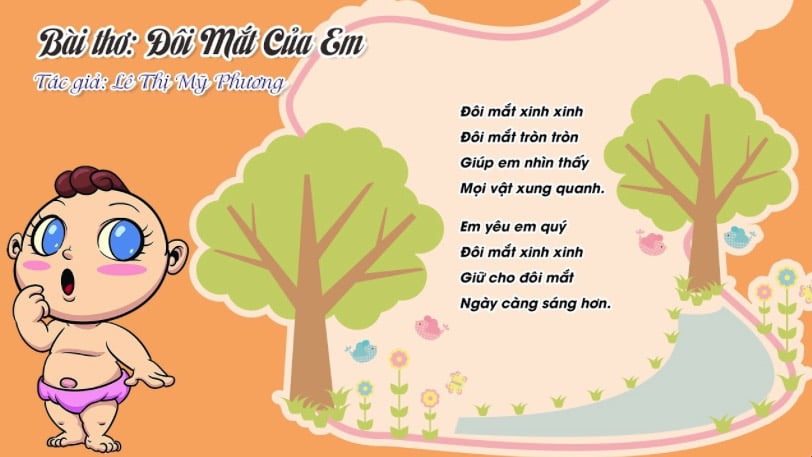 TUẦN II: TRUYỆN: CẬU BÉ MŨI DÀI ( Sưu Tầm )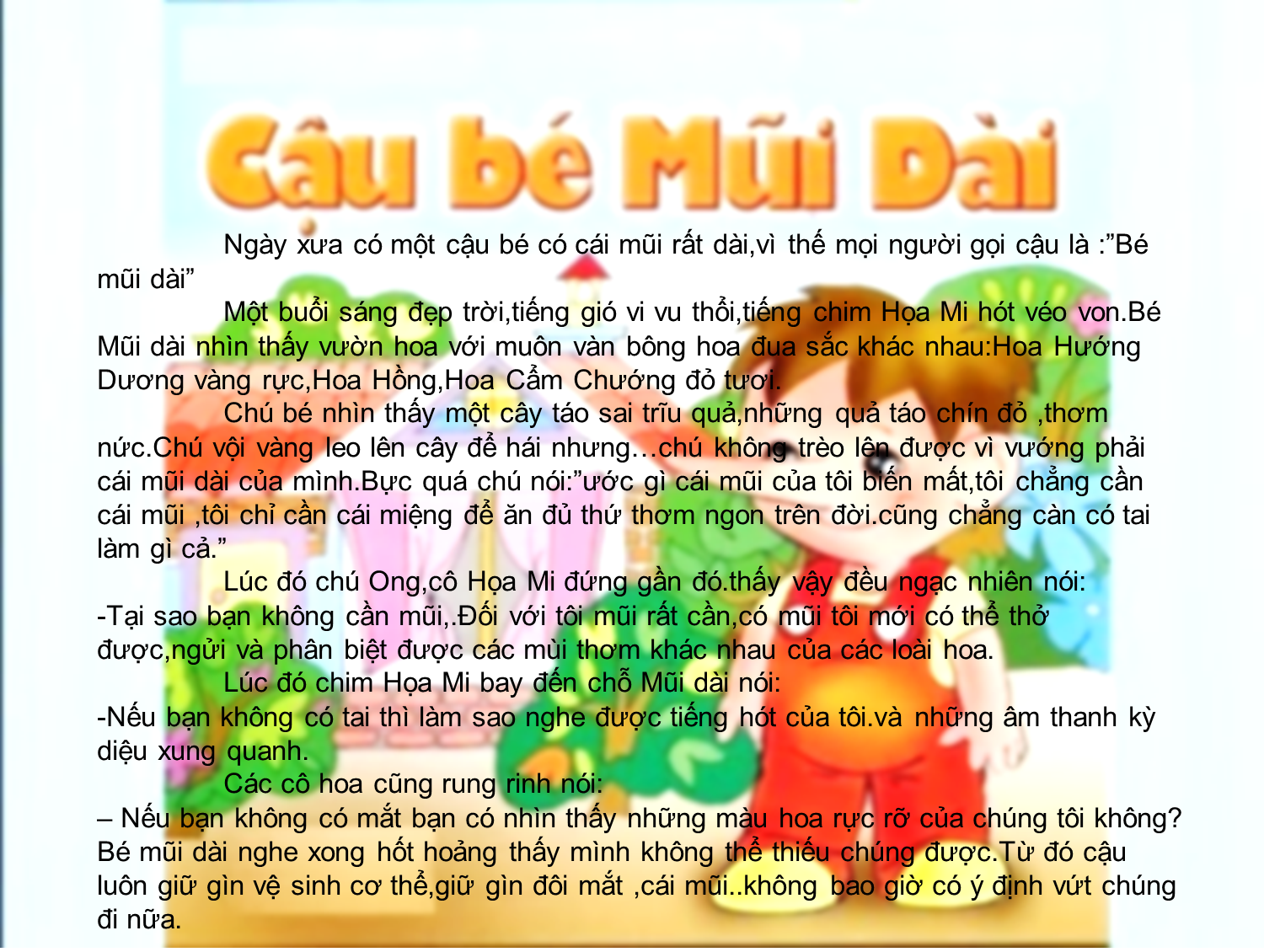 DẠY HÁT: “ MẸ YÊU KHÔNG NÀO”  ( Lê Xuân )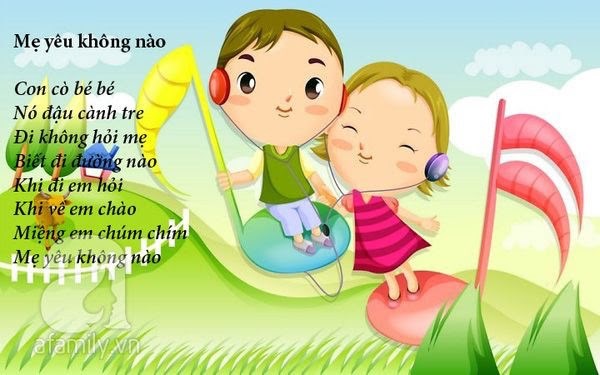 TUẦN III: THƠ “ CÔ VÀ MẸ”  ( Trần Quốc Toản )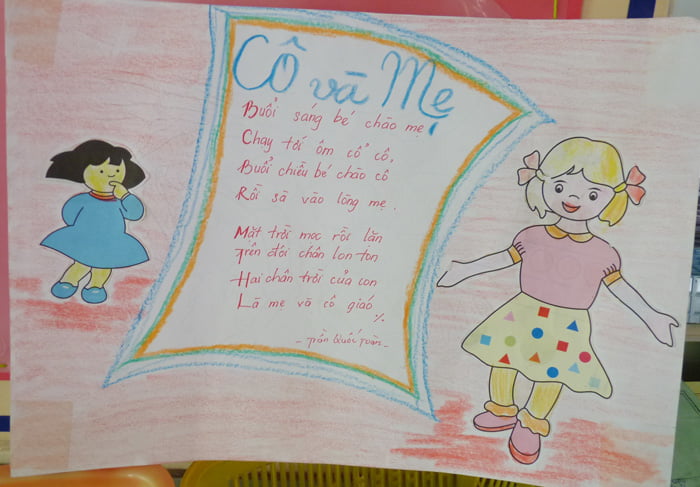 TUẦN IV: THĂM NHÀ BÀ ( Như Mạo )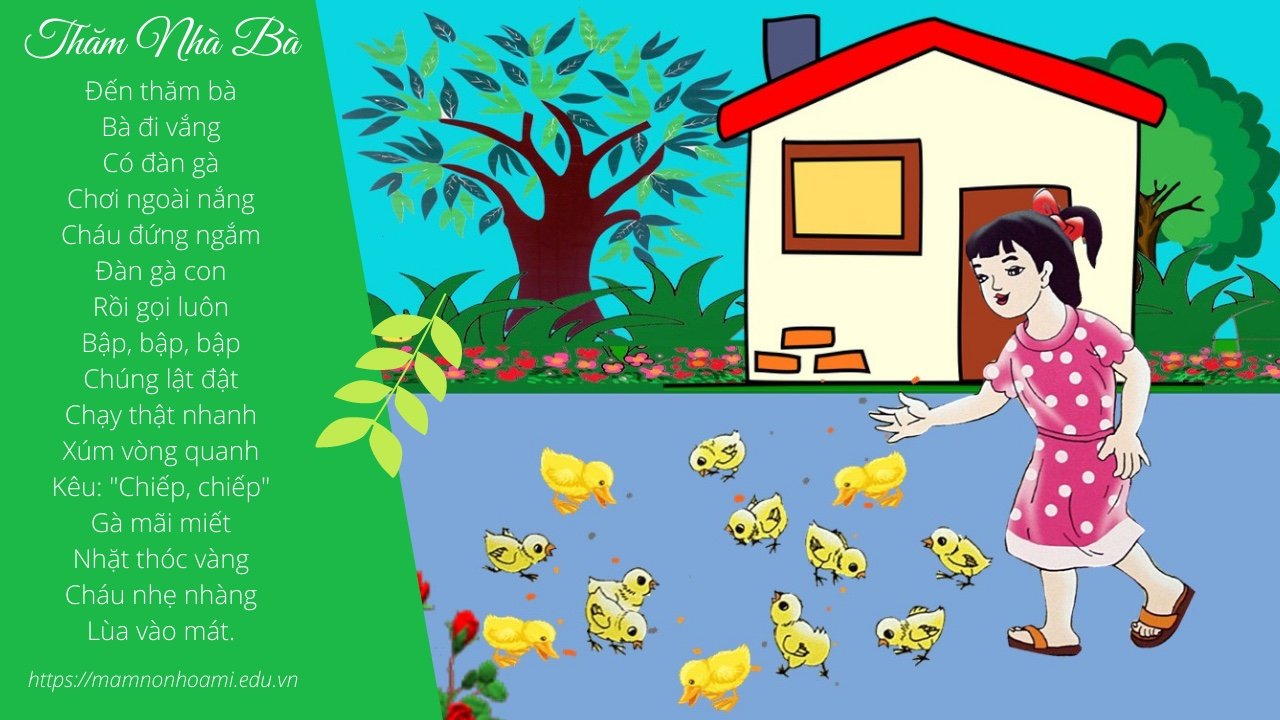 DẠY HÁT: CẢ NHÀ THƯƠNG NHAU ( Phan Văn Minh )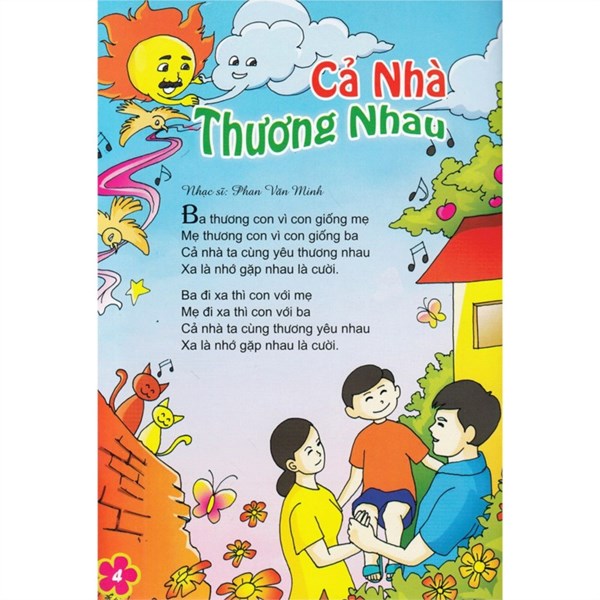 